Etapas de formaciónGeneralBásica en el campo profesional o disciplinarioProfundizaciónSeriación ObligatoriaSeriación IndicativaSEMESTRECRÉDITOS1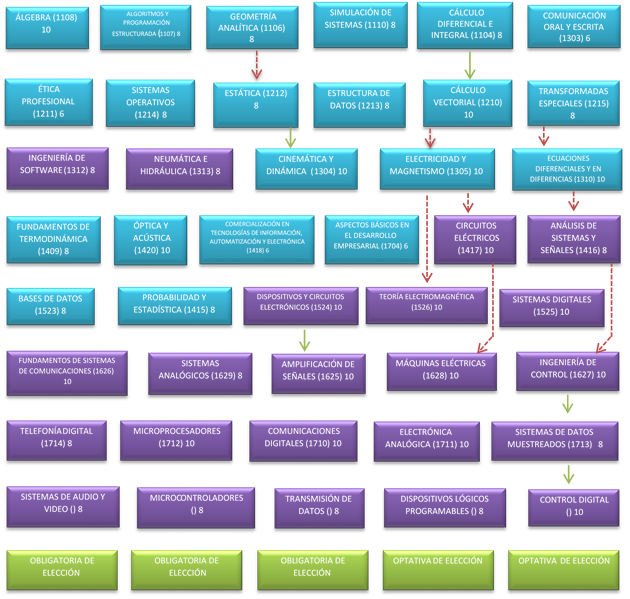 48248346448546648746842940CRÉDITOS TOTALESCRÉDITOS TOTALESCRÉDITOS TOTALESCRÉDITOS TOTALES412ASIGNATURAS OBLIGATORIAS DE ELECCIÓN POR PROFUNDIZACIÓNASIGNATURAS OBLIGATORIAS DE ELECCIÓN POR PROFUNDIZACIÓNASIGNATURAS OPTATIVAS DE ELECCIÓN POR PROFUNDIZACIÓNÁREA DE ELECCIÓNÁREA DE ELECCIÓNCONTROL DE SISTEMAS DIFUSOSÁREA DE ELECCIÓNÁREA DE ELECCIÓNBASES DE DATOS ESPECIALESCOMUNICACIONESCOMUNICACIONESCABLEADO ESTRUCTURADO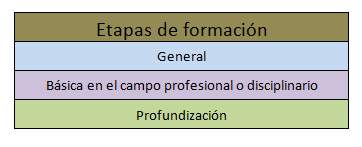 SISTEMAS DE COMUNICACIONES ÓPTICOSSISTEMAS DE COMUNICACIONES ÓPTICOSCOMPRESIÓN DE DATOSANTENASANTENASCONTROL ADAPTABLEMICROONDAS Y CONTROL SATELITALMICROONDAS Y CONTROL SATELITALDISEÑO DE SISTEMA DE COMUNICACIONESCONTROL DE SISTEMAS NO LINEALESGENIERÍA DE CONTROL Y MECATRÓNICAGENIERÍA DE CONTROL Y MECATRÓNICACONTROL DIFUSOCONTROL AVANZADOCONTROL AVANZADOCONTROL ESTOCÁSTICOAUTÓMATAS PROGRAMABLESAUTÓMATAS PROGRAMABLESDISEÑO DE INTERFACES DE USUARIOROBÓTICAROBÓTICADISPOSITIVOS Y CIRCUITOS DE RADIO FRECUENCIA (RF)DISEÑO DE SISTEMAS DE INFORMACIÓNDISEÑO DE SISTEMAS DE INFORMACIÓNSeriación ObligatoriaSeriación ObligatoriaSeriación ObligatoriaSISTEMAS ANALÓGICOSSISTEMAS ANALÓGICOSDISEÑO DE SISTEMAS DIGITALES AVANZADOSDISEÑO DE SISTEMAS DIGITALES AVANZADOSSeriación IndicativaSeriación IndicativaSeriación IndicativaELECTRÓNICA DE POTENCIAELECTRÓNICA DE POTENCIADISPOSITIVOS ELECTRÓNICOS ESPECIALESINSTRUMENTACIÓN ELECTRÓNICAINSTRUMENTACIÓN ELECTRÓNICADISPOSITIVOS Y CIRCUITOS DE MICROONDASSISTEMAS MICROELECTRÓNICOS AVANZADOSSISTEMAS MICROELECTRÓNICOS AVANZADOSSEGURIDAD EN SISTEMAS DE INFORMACIÓNDOMÓTICASISTEMAS DE INFORMACIÓNSISTEMAS DE INFORMACIÓNINSTRUMENTACIÓN ELECTRÓNICA AVANZADAANÁLISIS DE REDES DE DATOSANÁLISIS DE REDES DE DATOSMINERÍA DE DATOSBASES DE DATOS AVANZADOSBASES DE DATOS AVANZADOSPROCESAMIENTO DIGITAL DE SEÑALESDESARROLLO DE PROYECTOS DE SOFTWAREDESARROLLO DE PROYECTOS DE SOFTWARESISTEMAS EXPERTOSSISTEMAS BASADOS EN ALGORITMOS GENÉTICOSSISTEMAS DIGITALESSISTEMAS DIGITALESSISTEMAS DE AUTOMATIZACIÓN Y ROBÓTICADISEÑO DE SISTEMAS DIGITALESDISEÑO DE SISTEMAS DIGITALESSISTEMAS DE COMUNICACIÓN INALÁMBRICOS MÓVILESSISTEMAS BASADOS EN REDES NEURONALESSISTEMAS BASADOS EN REDES NEURONALESSISTEMAS DE COMUNICACIONES MULTIMEDIASISTEMAS INTELIGENTESSISTEMAS INTELIGENTESTELEMÁTICATÉCNICAS DE RECUPERACIÓN DE INFORMACIÓNDISEÑO DE APLICACIONES PARA DISPOSITIVOS MÓVILES CON JAVA